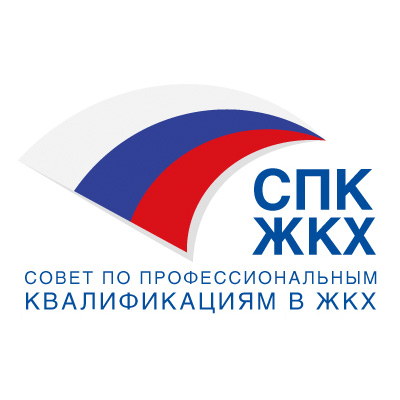 ПРИМЕР ОЦЕНОЧНОГО СРЕДСТВАдля оценки квалификацииТехник по обращению с отходами (5 КУ)__________________________________________________________________(наименование квалификации)Москва 2018 гСостав примера оценочного средства1. Наименование квалификации и уровень квалификации:	- 3 -2. Номер квалификации:	- 3 -3. Профессиональный стандарт или квалификационные требования,  установленные федеральными законами и иными нормативными  правовыми актами Российской Федерации (далее - требования к квалификации):	- 3 -4. Вид профессиональной деятельности:	- 3 -5. Спецификация заданий для теоретического этапа профессионального экзамена	- 4-5 -6. Спецификация заданий для практического этапа профессионального экзамена	- 5-6 -9. Требования безопасности к проведению оценочных мероприятий (при необходимости):	- 7 -10. Задания для теоретического этапа профессионального экзамена:	- 7-25 -12. Задания для практического этапа профессионального экзамена:	- 26-27 -13.  Правила  обработки  результатов  профессионального экзамена и принятия решения о соответствии квалификации соискателя требованиям к  квалификации:	- 27 -14.  Перечень  нормативных  правовых  и иных документов, использованных при подготовке комплекта оценочных средств (при наличии):	- 28 -1. Наименование квалификации и уровень квалификации: Техник по обращению  с отходами (5 уровень квалификации)________________________________________________________________________________________________(указываются в соответствии с профессиональным стандартом или квалификационными требованиями, установленными федеральными законами и иными нормативными правовыми актами Российской 
Федерации)2. Номер квалификации: 16.006.01________________________________________________________________________________________________ (номер квалификации в реестре сведений о проведении независимой оценки квалификации)3. Профессиональный стандарт или квалификационные требования, 
установленные федеральными законами и иными нормативными 
правовыми актами Российской Федерации (далее - требования к квалификации): Специалист в области обращения с отходами ________________________________________________________________________________________________(наименование и код профессионального стандарта либо наименование и реквизиты документов, 
устанавливающих квалификационные требования)4. Вид профессиональной деятельности: Формирование эффективной системы сбора, транспортировки, переработки и утилизации отходов производства и потребления (16.006)________________________________________________________________________________________________(по реестру профессиональных стандартов)5. Спецификация заданий для теоретического этапа профессионального экзаменаОбщая информация по структуре заданий для теоретического этапа профессионального экзамена:количество заданий с выбором ответа: 39;количество заданий с открытым ответом: -;количество заданий на установление соответствия: 1;количество заданий на установление последовательности: -;время выполнения заданий для теоретического этапа экзамена: 120 минут.6. Спецификация заданий для практического этапа профессионального экзамена7. Материально-техническое обеспечение оценочных мероприятий:а) Аудитория (учебный класс), письменный стол, стул, бумага формата А4, шариковая ручка синего цвета, простой карандаш, ластик, линейка.________________________________________________________________ (помещение, инвентарь, компьютерная техника и оргтехника, программное обеспечение, канцелярские 
принадлежности и другие)б) материально-технические ресурсы для обеспечения практического этапапрофессионального экзамена: ‒ _________________________________________________________________(оборудование, инструмент, оснастка, материалы, средства индивидуальной защиты, экзаменационные 
образцы и другие)8. Кадровое обеспечение оценочных мероприятий: 1. Не ниже среднего профессионального образования2. Опыт работы не менее 3 лет в должности и (или) выполнения работ (услуг) по виду профессиональной деятельности, содержащему оцениваемую квалификацию, но не ниже уровня оцениваемой квалификации. 3. Подтверждение прохождение обучения по ДПП, обеспечивающим освоение: а) знаний: НПА в области независимой оценки квалификации и особенности их применения при проведении профессионального экзамена; нормативные правовые акты, регулирующие вид профессиональной деятельности и проверяемую квалификацию; методы оценки квалификации, определенные утвержденным 
СПК ЖКХ оценочным средством (оценочными средствами); требования и порядок проведения теоретической и практической части профессионального экзамена и документирования результатов оценки;порядок работы с персональными данными и информацией ограниченного использования (доступа); б) умений: применять оценочные средства; анализировать полученную при проведении профессионального экзамена информацию, проводить экспертизу документов и материалов; проводить осмотр и экспертизу объектов, используемых при проведении профессионального экзамена; проводить наблюдение за ходом профессионального экзамена; принимать экспертные решения по оценке квалификации на основе критериев оценки, содержащихся в оценочных средствах; формулировать, обосновывать и документировать результаты профессионального экзамена; использовать информационно-коммуникационные технологии и программно-технические средства, необходимые для подготовки и оформления экспертной документации; 4. Подтверждение квалификации эксперта со стороны СПК ЖКХ по профессиональным квалификациям ‒ не менее 3-х человек 5. Отсутствие ситуации конфликта интереса в отношении конкретных соискателей________________________________________________________________(требования к квалификации и опыту работы, особые требования к членам экспертной комиссии)9. Требования безопасности к проведению оценочных мероприятий (при необходимости): _________________________________________________________________(проведение обязательного инструктажа на рабочем месте и другие)10. Задания для теоретического этапа профессионального экзамена: 1. Предприятие осуществляет сбор и транспортирование отходов III- IV класса опасности. Персонал допущенный к сбору и транспортированию отходов не имеет квалификации для работы с отходами III-IV класса опасности. Нарушает ли предприятие требования к наличию квалификации персонала? Выберите правильный ответ.Предприятие требования к наличию квалификации персонала НЕ нарушает. Персоналу, допущенному к сбору и транспортированию отходов III- IV класса опасности квалификация не требуетсяПредприятие требования к наличию квалификации персонала НЕ нарушает. Квалификация персонала допущенного к сбору и транспортированию отходов необходима только для отходов I класса опасности  Предприятие требования к наличию квалификации персонала НЕ нарушает. Квалификация персонала допущенного к сбору и транспортированию отходов необходима только для отходов II класса опасности Предприятие требования к наличию квалификации персонала нарушает.  Квалификация персонала допущенного к сбору и транспортированию отходов необходима для отходов I-IV класса опасности 2. Предприятие не разработало на образуемый отход V класса опасности соответствующий паспорт отхода. Нарушает ли предприятие природоохранное законодательство? Выберите правильный ответ.Предприятие природоохранное законодательство Не нарушает, так как паспорт отхода составляется только на отходы I-II класса опасностиПредприятие природоохранное законодательство нарушает, так как паспорт отхода составляется на все отходы I-V класса опасностиПредприятие природоохранное законодательство Не нарушает, так как паспорт отхода составляется только на отходы I-III класса опасностиПредприятие природоохранное законодательство Не нарушает, так как паспорт отхода составляется только на отходы I-IV класса опасности3. Предприятие осуществляет транспортирование отходов IV класса опасности к объектам размещения отходов. Какие документы и средства должно иметь предприятие для транспортирования таких отходов? Выберите правильный ответ. Для транспортирования отходов IV класса опасности предприятию необходимо наличие: паспорта отходов; специально оборудованных и снабженных специальными знаками транспортных средств; документации для транспортирования и передачи отходов с указанием количества транспортируемых отходов, цели и места назначения их транспортированияДля транспортирования отходов IV класса опасности предприятию необходимо наличие: специально оборудованных и снабженных специальными знаками транспортных средств; наличие документации для транспортирования и передачи отходов с указанием количества транспортируемых отходов, цели и места назначения их транспортированияДля транспортирования отходов IV класса опасности предприятию необходимо наличие: паспорта отходов; специально оборудованных и снабженных специальными знаками транспортных средствДля транспортирования отходов IV класса опасности предприятию необходимо наличие: паспорта отходов; специально оборудованных транспортных средств; документации для транспортирования и передачи отходов с указанием количества транспортируемых отходов, цели и места назначения их транспортирования4. На предприятии имеются паспорта на отходы I-IV классов опасности, с момента согласования которых прошло 6 лет. Необходимо ли лицу ответственному на предприятии за обращение отходов переоформлять паспорта на отходы этих классов?Лицо ответственное за обращение отходов должно переоформить паспорта на отходы I-IV классов опасности, так как срок действия паспорта на отход составляет 3 годаЛицо ответственное за обращение отходов должно переоформить паспорта на отходы I-IV классов опасности, так как срок действия паспорта на отход составляет 5 летЛицо ответственное за обращение отходов должно переоформить паспорта на отходы I-IV классов опасности, так как срок действия паспорта на отход 10 летЛицо ответственное за обращение отходов НЕ должно переоформлять паспорта на отходы I-IV классов опасности, так как срок действия паспорта на отход является бессрочным5. С момента утверждения проекта нормативов образования отходов и лимитов на их размещение прошло 7 лет. Новый проект не разрабатывался и не утверждался. При проведении очередной проверки контролирующий орган выписал предписание о том, что проект нормативов образования отходов и лимитов на их размещение просрочен. Правомерны ли действия контролирующего органа? Выберите правильный ответ.a)	Действия контролирующего органа правомерны, так как срок действия проекта нормативов образования отходов и лимитов на их размещение составляет 1 годb)	Действия контролирующего органа правомерны, так как срок действия проекта нормативов образования отходов и лимитов на их размещение составляет 3 годаc)	Действия контролирующего органа правомерны, так как срок действия проекта нормативов образования отходов и лимитов на их размещение составляет 5 летd)	Действия контролирующего органа НЕ правомерны, так как у проекта нормативов образования отходов и лимитов на их размещение бессрочный срок действия6. Юридическое лицо проводило инвентаризацию объектов размещения отходов в 2010 году, а  следующую инвентаризацию провело в 2014 году. Нарушило ли юридическое лицо сроки проведения инвентаризации объектов размещения отходов? Выберите правильный ответ.Юридическое лицо нарушило, сроки проведения  инвентаризации объектов размещения отходов. Инвентаризация объектов размещения отходов проводится не реже одного раза в 2 годаЮридическое лицо нарушило, сроки проведения  инвентаризации объектов размещения отходов. Инвентаризация объектов размещения отходов проводится не реже одного раза в 3 годаЮридическое лицо НЕ нарушило, сроки проведения  инвентаризации объектов размещения отходов. Инвентаризация объектов размещения отходов проводится не реже одного раза в 5 летЮридическое лицо НЕ нарушило, сроки проведения  инвентаризации объектов размещения отходов. Инвентаризация объектов размещения отходов проводится не реже одного раза в 7 лет7. Юридическое лицо по завершении инвентаризации объекта размещения отходов составило его характеристику в двух экземплярах. Второй экземпляр оно в уведомительном порядке направило в территориальный орган Ростехнадзора. Правильно ли поступило юридическое лицо? Выберите правильный ответ.Юридическое лицо поступило правильно. Второй экземпляр характеристики объекта размещения отходов нужно в уведомительном порядке направлять в территориальный орган РостехнадзораЮридическое лицо поступило Не правильно. Второй экземпляр характеристики объекта размещения отходов нужно в уведомительном порядке направлять в территориальный орган РосприроднадзораЮридическое лицо поступило Не правильно. Второй экземпляр характеристики объекта размещения отходов нужно в уведомительном порядке направлять в территориальный орган РоспотребнадзораЮридическое лицо поступило Не правильно. Второй экземпляр характеристики объекта размещения отходов в уведомительном порядке направлять  в надзорные органы не нужно8. На рисунках показаны образцы мусоровозов. Установите правильное соответствие типов мусоровозов указанных на рисунках с их наименованием. Соотнесите образцы мусоровозов (колонка А) с их наименованием (колонка Б). Каждый элемент из колонки Б может быть использован один раз, несколько раз или не использован вообще.  9. Транспортировка отходов осуществлялась с помощью транспортного средства специально оборудованного и снабженного специальными знаками. При этом имелась документация с указанием количества транспортируемых отходов, цели и места назначения. Нарушены ли правила транспортировки отходов? Выберите правильный ответ. Правила транспортировки отходов нарушены. Для транспортирования и передачи отходов дополнительно в наличии должен быть паспорт отходовПравила транспортировки отходов Не нарушены, так как требования к транспортировке и передаче отходов не регламентированыПравила транспортировки отходов Не нарушены. Наличие специально оборудованных и снабженных специальными знаками транспортных средств, а также наличие документации с указанием количества транспортируемых отходов, цели и места назначения является достаточным для транспортирования и передачи отходов Правила транспортировки отходов Не нарушены. Наличие специально оборудованных и снабженных специальными знаками транспортных  средств является достаточным для транспортирования и передачи отходов10. Юридическим лицом 1 июня 2010 года получены нормативы образования отходов и лимиты на их размещение. Технический отчет по обращению с отходами юридическое лицо представило в органы надзора 15 июня 2011 года. Нарушило ли юридическое лицо сроки предоставления технического отчета в надзорные органы? Выберите правильный ответ.Юридическое лицо нарушило сроки предоставления технического отчета по обращению с отходами, которые составляют 10 рабочих дней с момента истечения очередного года с даты утверждения лимитовЮридическое лицо НЕ нарушило сроки предоставления технического отчета по обращению с отходами, которые составляют 25 рабочих дней с момента истечения очередного года с даты утверждения лимитовЮридическое лицо НЕ нарушило сроки предоставления технического отчета по обращению с отходами, которые составляют 30 рабочих дней с момента истечения очередного года с даты утверждения лимитовЮридическое лицо НЕ нарушило сроки предоставления технического отчета по обращению с отходами, которые составляют 35 рабочих дней с момента истечения очередного года с даты утверждения лимитов11. Индивидуальный предприниматель только накапливает отходы, которые образовались в процессе оказания услуг. Необходимо ли ему сдавать отчетность в форме федерального статистического наблюдения 
№ 2-ТП (отходы)? Выберите правильный ответ.Индивидуальному предпринимателю необходимо сдавать отчетность в форме № 2-ТП, так как все юридические лица и индивидуальные предприниматели, которые ведут деятельность, связанную с обращением отходов, обязаны представлять отчет в РосприроднадзорИндивидуальному предпринимателю сдавать отчетность в форме 
№ 2-ТП НЕ нужно, так как только юридические лица, которые ведут деятельность, связанную с обращением отходов, обязаны представлять отчет в РосприроднадзорИндивидуальному предпринимателю сдавать отчетность в форме 
№ 2-ТП НЕ нужно, так как индивидуальные предприниматели, которые ведут деятельность связанную с обращением отходов, освобождены от представления отчета в РосприроднадзорИндивидуальному предпринимателю сдавать отчетность в форме 
№ 2-ТП в Росприроднадзор НЕ нужно, так как отходы он только накапливает12. Природопользователь осуществляет деятельность по обращению с отходами производства и потребления, используя в работе программный продукт «Модуль природопользователя». Какие документы он может  сформировать с помощью данной программы? Выберите правильный ответ.a) Природопользователь, используя в работе программный продукт «Модуль природопользователя», может сформировать журнал учета образования отходов на предприятииb) Природопользователь, используя в работе программный продукт «Модуль природопользователя», может сформировать паспорт опасных отходовс) Природопользователь, используя в работе программный продукт «Модуль природопользователя», может сформировать проект нормативов образования отходов и лимитов на их размещениеd) Природопользователь, используя в работе программный продукт «Модуль природопользователя», может сформировать статистический отчет 
№ 2-ТП (Отходы)13. Организация осуществляет составление и сдачу следующей экологической отчетности в области обращения с отходами в государственные органы надзора на бумажном носителе:декларации о количестве выпущенных в обращение на территории Российской Федерации за предыдущий календарный год готовых товаров, в том числе упаковки, подлежащих утилизацииотчёта о выполнении нормативов утилизации отходов от использования товароврасчет экологического сбораКакое программное обеспечение может использовать организация для составления и сдачи данной экологической отчетности в электронном виде? Выберите правильный ответ.a) Для составления и сдачи перечисленной выше экологической отчетности в электронном виде организация может использовать программное обеспечение УПРЗА «Эколог»b) Для составления и сдачи перечисленной выше экологической отчетности в электронном виде организация может использовать программное обеспечение «Microsoft Word»c) Для составления и сдачи перечисленной выше экологической отчетности в электронном виде организация может использовать программное обеспечение «Модуль природопользователя»d) Для составления и сдачи перечисленной выше экологической отчетности в электронном виде организация может использовать программное обеспечение «Отходы» фирмы «Интеграл»14. В помещении лаборатории по определению морфологического состава отходов, предназначенного для осуществления пробоподготовки (сушки) образцов, вышла из строя приточно-вытяжная вентиляция. Допустимо ли проводить пробоподготвку в таком помещении? Выберите правильный ответ.При отсутствии приточно-вытяжной вентиляции в помещении проводить пробоподготвку образцов допускается При отсутствии приточно-вытяжной вентиляции в помещении проводить пробоподготвку образцов НЕ допускаетсяПри отсутствии приточно-вытяжной вентиляции в помещении проводить пробоподготвку образцов допускается при наличии оконного проема с открытыми створкамиПри отсутствии приточно-вытяжной вентиляции в помещении проводить пробоподготовку образцов допускается при условии, поддержания в помещении лаборатории относительно влажности воздуха 82% при 25 °С15. В лаборатории для определения массы компонентов отхода используют весы высокого класса (по ГОСТ OIML R 76-1 или по ГОСТ Р 53228). Нарушает ли лаборатория при определении морфологического состава отхода требования к средствам измерений массы? Выберите правильный ответ.Лаборатория при определении морфологического состава отхода требования к средствам измерений массы Не нарушает. Допустимо использование весов специального или высокого класса (по ГОСТ OIML R 76- 1 или по ГОСТ Р 53228)Лаборатория при определении морфологического состава отхода требования к средствам измерений массы нарушает. Допустимо использование весов только специального класса  (по ГОСТ OIML R 76- 1 или по ГОСТ Р 53228)Лаборатория при определении морфологического состава отхода требования к средствам измерений массы нарушает. Допустимо использование весов среднего класса (по ГОСТ OIML R 76- 1 или по ГОСТ Р 53228)Лаборатория при определении морфологического состава отхода требования к средствам измерений массы Не нарушает. Требований к классу весов не установлено 16. При определении морфологического состава отхода, значение одного из его компонентов составило 10%. Нужно ли указывать данный компонент в составе отхода? Выберите правильный ответ.Данный компонент указывается в составе отхода, так как его процентное содержание находится в интервале от 0,025% до 100% Данный компонент указывается в составе отхода, так как его процентное содержание находится в интервале от 0,030% до 100%Данный компонент указывается, так как его процентное содержание находится в интервале от 0,25% до 100%Данный компонент НЕ указывается в составе отхода, так как его процентное содержание находится в интервале от 10% до 100%17. На предприятии  по утилизации радиоактивных отходов для работников индивидуальная годовая эффективная доза производственного облучения за счет всех природных источников излучения при обращении с производственными отходами с повышенным содержанием природных радионуклидов установлена в 7 мЗв/год. Нарушает ли предприятие уровень установленной индивидуальной годовой эффективной дозы производственного облучения? Выберите правильный ответ. Предприятие нарушает уровень индивидуальной годовой эффективной дозы производственного облучения работников, которая не должна превышать 5 мЗв/годПредприятие нарушает уровень индивидуальной годовой эффективной дозы производственного облучения работников, которая не должна превышать 6 мЗв/годПредприятие НЕ нарушает уровень индивидуальной годовой эффективной дозы производственного облучения работников, которая не должна превышать 7 мЗв/годПредприятие НЕ нарушает уровень индивидуальной годовой эффективной дозы производственного облучения работников, которая не должна превышать 8 мЗв/год18. Завод за одни сутки образует жидкие радиоактивные отходы объемом 0,05 куб. м и сбрасывает их на специально отведенной территории на почву.  Нарушает ли завод установленные правила обращения с радиоактивными отходами? Выберите правильный ответ. Завод Не нарушает установленные правила обращения с радиоактивными отходами, которые допустимо сбрасывать объемом до 0,1 куб. м на почвуЗавод Не нарушает установленные правила обращения с радиоактивными отходами, которые допустимо сбрасывать объемом до 0,5 куб. м на почвуЗавод нарушает установленные правила обращения с радиоактивными отходами, которые допустимо сбрасывать на почву объемом не более 
0,01 куб. мЗавод нарушает установленные правила обращения с радиоактивными отходами, которые сбрасывать на почву не допустимо.19. При проектировании полигона ТКО (твердо-коммунальных отходов) для осуществления контроля состояния грунтовых вод запроектировано три скважины заложенных ниже полигона по потоку грунтовых вод. При проведении государственной экспертизы проектной документации, эксперт выдал отрицательное экспертное заключение. Что послужило причиной выдачи отрицательного заключения? Выберите правильный ответ.Причиной выдачи отрицательного заключения по проекту послужило недостаточное количество скважин заложенных ниже полигона по потоку грунтовых водПричиной выдачи отрицательного заключения по проекту послужило избыточное количество скважин заложенных ниже полигона по потоку грунтовых водПричиной выдачи отрицательного заключения по проекту послужила недопустимость устройства скважин грунтовых вод ниже полигона по потоку грунтовых вод Причиной выдачи отрицательного заключения по проекту послужил факт того, что не предусмотрено устройство контрольных скважин расположенных выше полигона по потоку грунтовых вод 20. Организация, эксплуатирующая полигон твердо-бытовых отходов, установила освещение рабочей карты первой очереди с уровнем 3 люкса. Нарушает ли эксплуатирующая организация требования к уровню освещенности? Выберите правильный ответ.Организация Не  нарушает требования к уровню освещенности рабочей карты первой очереди, так как ее минимальная освещенность должна иметь уровень 2 люксаОрганизация Не  нарушает требования к уровню освещенности рабочей карты первой очереди, так как минимальная освещенность рабочих карт первой очереди должна иметь уровень 3 люксаОрганизация нарушает требования к уровню освещенности рабочей карты первой очереди, так как минимальная освещенность рабочих карт первой очереди должна иметь уровень 5 люксовОрганизация нарушает требования к уровню освещенности рабочей карты первой очереди, так как минимальная освещенность рабочих карт первой очереди должна иметь уровень 8 люксов21. Организация, эксплуатирующая полигон твердо-бытовых отходов 
провела осмотр территории санитарно-защитной зоны и прилегающих земель к подъездной дороге 5 марта, следующий осмотр был проведен 
25 марта. Нарушила ли в этом случае эксплуатирующая организация периодичность осмотров? Выберите правильный ответ.Эксплуатирующая организация нарушила периодичность осмотра санитарно-защитной зоны и прилегающих земель к подъездной дороге, так как осмотры должны проводиться каждые 7 календарных днейЭксплуатирующая организация нарушила периодичность осмотра санитарно-защитной зоны и прилегающих земель к подъездной дороге, так как осмотры должны проводиться каждые 10 календарных днейЭксплуатирующая организация НЕ нарушила периодичность осмотра санитарно-защитной зоны и прилегающих земель к подъездной дороге, так как осмотры должны проводиться каждые 20 календарных днейЭксплуатирующая организация НЕ нарушила периодичность осмотра санитарно-защитной зоны и прилегающих земель к подъездной дороге, так как осмотры должны проводиться каждые 30 календарных дней22. При закрытии полигона твердо-коммунальных отходов был отсыпан изолирующий верхний слой грунта толщиной в 2,5 метра. На месте полигона планируется строительство жилого многоквартирного дома. Допустимо ли в данном случае использование рекультивируемого полигона под строительство? Выберите правильный ответ. Использование рекультивируемого полигона под строительство жилого многоквартирного дома Не допускается, так как толщина изолирующего верхнего слоя грунта составляет  менее 3-х метров Использование рекультивируемого полигона под строительство жилого многоквартирного дома Не допускается не зависимо от толщины изолирующего слоя грунтаИспользование рекультивируемого полигона под строительство жилого многоквартирного дома допускается, так как толщина изолирующего верхнего слоя грунта составляет  более  0,6 метраИспользование рекультивируемого полигона под строительство жилого многоквартирного дома допускается, так как толщина изолирующего верхнего слоя грунта составляет  более  1,5 метра23. На полигоне твердо-коммунальных отходов покрытие территории хозяйственной зоны выполнено из щебня с фракцией 20-40 мм с расклинцовкой щебня до 10 мм.  Допустима ли эксплуатация полигона при данном устройстве покрытия территории хозяйственной зоны? Выберите правильный ответ.a) Эксплуатация полигона твердо-коммунальных отходов Не допустимо, так как устройство покрытия территории хозяйственной зоны должно быть выполнено из бетона или асфальтаb) Эксплуатация полигона твердо-коммунальных отходов Не допустимо, так как устройство покрытия территории хозяйственной зоны должно быть выполнено из щебня с фракцией до 10 ммc) Эксплуатация полигона твердо-коммунальных отходов допустимо, так как устройство покрытия территории хозяйственной зоны должно быть выполнено из щебня с фракцией 20-40 мм с расклинцовкой щебня до 10 ммd) Эксплуатация полигона твердо-коммунальных отходов Не допустимо, так как устройство покрытия территории хозяйственной зоны должно быть выполнено из уплотненного грунта 24. При проектировании полигона твердо-коммунальных отходов определен земельный участок для его расположения, имеющий гидрологические условия характеризующиеся залеганием водоносных слоев на глубине 7 метров. Допустимо ли расположение полигона ТКО на выбранном земельном участке? Выберите правильный ответ.      Расположение полигона ТКО на выбранном земельном участке допустимо, так как водоносные слои залегают на глубине более 5 метровРасположение полигона ТКО на выбранном земельном участке допустимо, так как менее 8 метровРасположение полигона ТКО на выбранном земельном участке Не допустимо, так как водоносные слои залегают на глубине менее 9 метровРасположение полигона ТКО на выбранном земельном участке Не допустимо, так как водоносные слои залегают на глубине менее 10 метров25. На полигоне для твердо-коммунальных отходов размещены две рабочие карты для захоронения отходов. Расстояние между картами составляет 15 метров. Нарушено ли требование к минимальному расстоянию между картами? Выберите правильный ответ.Требование к минимальному расстоянию между картами Не нарушено, поскольку минимальное расстояние между рабочими картами должно составлять 5 метровТребование к минимальному расстоянию между картами Не нарушено, поскольку минимальное расстояние между рабочими картами должно составлять 10 метровТребование к минимальному расстоянию между картами нарушено, поскольку минимальное расстояние между рабочими картами должно составлять 20 метровТребование к минимальному расстоянию между картами нарушено, поскольку минимальное расстояние между рабочими картами должно составлять 30 метров26. На территории полигона твердо-коммунальных отходов осуществляют сжигание заполненных карт. Допустимо ли сжигание на полигоне ТКО? Выберите правильный ответ.Сжигание заполненных карт на полигоне ТКО допустимо при условии соблюдения техники пожарной безопасностиСжигание заполненных карт на полигоне ТКО допустимо при условии соблюдения техники пожарной безопасности и наличии разрешительных документовСжигание заполненных карт на полигоне ТКО допустимо, но только в безветренную дождливую погодуСжигание заполненных карт на полигоне ТКО НЕ допустимо, кроме того должны быть приняты меры по недопустимости их возгорания27. На предприятии образуется отход 1 класса опасности «Ртутные лампы, люминесцентные ртутьсодержащие трубки отработанные и брак». Разрешается ли осуществлять хранение и последующую передачу другим юридическим лицам данного отхода для транспортировки? Выберите правильный ответ.a) Хранение и последующую передачу другим юридическим лицам данного отхода для транспортировки разрешается навалом или насыпью b) Хранение и последующую передачу другим юридическим лицам данного отхода для транспортировки разрешается в надежно закрытой таре (полиэтиленовых мешках, пакетах) c)  Хранение и последующую передачу другим юридическим лицам данного отхода для транспортировки разрешается исключительно в герметичных оборотных (сменных) емкостях (контейнерах)d) Хранение и последующую передачу другим юридическим лицам данного отхода для транспортировки разрешается в бумажных мешках, ларях, хлопчатобумажных мешках, текстильных мешках28. Территориальным управлением Росприроднадзора получены материалы о выявлении несанкционированного места размещения твердо-коммунальных отходов (ТКО) на земельном участке, предназначенном для ведения фермерского хозяйства.  Правомерно ли действие инспектора территориального управления Росприроднадзора, в случае перенаправления материалов для рассмотрения и принятия мер в территориальный орган Россельхознадзора? Выберите правильный ответ.Действие инспектора территориального управления Росприроднадзора в случае перенаправления материалов для рассмотрения и принятия мер в территориальный орган Россельхознадзора правомерно, если будет установлено, что земли, на территории которых выявлено несанкционированное размещение ТКО, являются землями сельскохозяйственного назначения или земельными участками сельскохозяйственного использования в составе земель населенных пунктовДействие инспектора территориального управления Росприроднадзора в случае перенаправления материалов для рассмотрения и принятия мер в территориальный орган Россельхознадзора правомерно, если будет установлено, что земли, на территории которых выявлено несанкционированное размещение ТКО, используются по целевому назначению на момент выявления места несанкционированного размещения твердо-коммунальных отходовДействие инспектора территориального управления Росприроднадзора в случае перенаправления материалов для рассмотрения и принятия мер в территориальный орган Россельхознадзора НЕ правомерно. Рассмотрение материалов и принятия мер в случаях выявления мест несанкционированного размещения твердо-коммунальных отходов относится к полномочиям органов местного самоуправления Действие инспектора территориального управления Росприроднадзора в случае перенаправления материалов для рассмотрения и принятия мер в территориальный орган Россельхознадзора Не правомерно. Рассмотрение материалов и принятия мер в случаях выявления мест несанкционированного размещения твердо-коммунальных отходов относится к полномочиям органов территориального органа Росприроднадзора29. Территориальным управлением Росприроднадзора получены материалы о выявлении несанкционированного места размещения твердо-коммунальных отходов (ТКО) на земельном участке лесного массива одного из лесничеств.  Правомерно ли действие инспектора территориального управления Росприроднадзора, в случае перенаправления материалов для рассмотрения и принятия мер в территориальный орган исполнительной власти субъекта Российской Федерации, в зоне ответственности которого находится земельный участок.  Выберите правильный ответ.Действие инспектора территориального управления Росприроднадзора в случае перенаправления материалов для рассмотрения территориальный орган исполнительной власти субъекта Российской Федерации, в зоне ответственности которого находится земельный участок правомерно, если установлено, что земли, на территории которых выявлено несанкционированное размещение ТКО, относятся к землям особо охраняемых территорий;Действие инспектора территориального управления Росприроднадзора в случае перенаправления материалов для рассмотрения территориальный орган исполнительной власти субъекта Российской Федерации, в зоне ответственности которого находится земельный участок правомерно, если установлено, что земли на территории которых выявлено несанкционированное размещение ТКО, относятся к землям лесного фонда;Действие инспектора территориального управления Росприроднадзора в случае перенаправления материалов для рассмотрения территориальный орган исполнительной власти субъекта Российской Федерации, в зоне ответственности которого находится земельный участок НЕ правомерно. Рассмотрение материалов и принятия мер в случаях выявления мест несанкционированного размещения твердо-коммунальных отходов относится к полномочиям органов местного самоуправления; Действие инспектора территориального управления Росприроднадзора в случае перенаправления материалов для рассмотрения территориальный орган исполнительной власти субъекта Российской Федерации, в зоне ответственности которого находится земельный участок НЕ правомерно. Рассмотрение материалов и принятия мер о случаях выявления мест несанкционированного размещения твердо-коммунальных отходов относится к полномочиям органов территориального органа Росприроднадзора.30. На территории дачного кооператива длительное время самовольно складируется строительный мусор на площади 54 кв. м объемом 45 куб. м Можно ли  указанное место складирования строительного мусора отнести к несанкционированной свалке? Выберите правильный ответ.Указанное место складирования строительного мусора можно отнести к несанкционированной свалке, так как  строительный мусор имеет объем свыше 50 куб. м и занимает площадь более 30 кв. мУказанное место складирования строительного мусора можно отнести к несанкционированной свалке, так как строительный мусор имеет объем менее  50 куб. ми занимает площадь до 60 кв. м.c)Указанное место складирования строительного мусора можно отнести к несанкционированной свалке, так как строительный мусор имеет объем свыше 30 куб. м и занимает площадь свыше 50 кв. м d)Указанное место складирования строительного мусора НЕльзя отнести к несанкционированной свалке, так как строительный мусор имеет объем менее 55 куб. м и занимает площадь менее 50 кв. м31. Юридическим лицом 1 июня 2010 года получены нормативы образования отходов и лимиты на их размещение. Технический отчет по обращению с отходами юридическое лицо представило в органы надзора 15 июня 2011 года. Нарушило ли юридическое лицо сроки предоставления технического отчета в надзорные органы? Выберите правильный ответ.а) Юридическое лицо нарушило сроки предоставления технического отчета по обращению с отходами, которые составляют 10 рабочих дней с момента истечения очередного года с даты утверждения лимитовb)Юридическое лицо НЕ нарушило сроки предоставления технического отчета по обращению с отходами, которые составляют 25 рабочих дней с момента истечения очередного года с даты утверждения лимитовс)Юридическое лицо НЕ нарушило сроки предоставления технического отчета по обращению с отходами, которые составляют 30 рабочих дней с момента истечения очередного года с даты утверждения лимитовd)Юридическое лицо НЕ нарушило сроки предоставления технического отчета по обращению с отходами, которые составляют 35 рабочих дней с момента истечения очередного года с даты утверждения лимитов32. Индивидуальный предприниматель только накапливает отходы, которые образовались в процессе оказания услуг. Необходимо ли ему сдавать отчетность в форме федерального статистического наблюдения 
№ 2-ТП (отходы)? Выберите правильный ответ.a)Индивидуальному предпринимателю необходимо сдавать отчетность в форме № 2-ТП, так как все юридические лица и индивидуальные предприниматели, которые ведут деятельность, связанную с обращением отходов, обязаны представлять отчет в Росприроднадзорb)Индивидуальному предпринимателю сдавать отчетность в форме 
№ 2-ТП НЕ нужно, так как только юридические лица, которые ведут деятельность, связанную с обращением отходов, обязаны представлять отчет в Росприроднадзорc)Индивидуальному предпринимателю сдавать отчетность в форме 
№ 2-ТП НЕ нужно, так как индивидуальные предприниматели, которые ведут деятельность связанную с обращением отходов, освобождены от представления отчета в Росприроднадзорd)Индивидуальному предпринимателю сдавать отчетность в форме 
№ 2-ТП в Росприроднадзор НЕ нужно, так как отходы он только накапливает33. Природопользователь осуществляет деятельность по обращению с отходами производства и потребления, используя в работе программный продукт «Модуль природопользователя». Какие документы он может  сформировать с помощью данной программы? Выберите правильный ответ.a) Природопользователь, используя в работе программный продукт «Модуль природопользователя», может сформировать журнал учета образования отходов на предприятииb) Природопользователь, используя в работе программный продукт «Модуль природопользователя», может сформировать паспорт опасных отходовс) Природопользователь, используя в работе программный продукт «Модуль природопользователя», может сформировать проект нормативов образования отходов и лимитов на их размещениеd) Природопользователь, используя в работе программный продукт «Модуль природопользователя», может сформировать статистический отчет 
№ 2-ТП (Отходы)34. Организация осуществляет составление и сдачу следующей экологической отчетности в области обращения с отходами в государственные органы надзора на бумажном носителе:декларации о количестве выпущенных в обращение на территории Российской Федерации за предыдущий календарный год готовых товаров, в том числе упаковки, подлежащих утилизацииотчёта о выполнении нормативов утилизации отходов от использования товароврасчет экологического сбораКакое программное обеспечение может использовать организация для составления и сдачи данной экологической отчетности в электронном виде? Выберите правильный ответ.a) Для составления и сдачи перечисленной выше экологической отчетности в электронном виде организация может использовать программное обеспечение УПРЗА «Эколог»b) Для составления и сдачи перечисленной выше экологической отчетности в электронном виде организация может использовать программное обеспечение «Microsoft Word»c) Для составления и сдачи перечисленной выше экологической отчетности в электронном виде организация может использовать программное обеспечение «Модуль природопользователя»d) Для составления и сдачи перечисленной выше экологической отчетности в электронном виде организация может использовать программное обеспечение «Отходы» фирмы «Интеграл»35. В помещении лаборатории по определению морфологического состава отходов, предназначенного для осуществления пробоподготовки (сушки) образцов, вышла из строя приточно-вытяжная вентиляция. Допустимо ли проводить пробоподготвку в таком помещении? Выберите правильный ответ.a) При отсутствии приточно-вытяжной вентиляции в помещении проводить пробоподготвку образцов допускается b) При отсутствии приточно-вытяжной вентиляции в помещении проводить пробоподготвку образцов НЕ допускаетсяc) При отсутствии приточно-вытяжной вентиляции в помещении проводить пробоподготвку образцов допускается при наличии оконного проема с открытыми створкамиd) При отсутствии приточно-вытяжной вентиляции в помещении проводить пробоподготовку образцов допускается при условии, поддержания в помещении лаборатории относительно влажности воздуха 82% при 25 °С36. В лаборатории для определения массы компонентов отхода используют весы высокого класса (по ГОСТ OIML R 76-1 или по ГОСТ Р 53228). Нарушает ли лаборатория при определении морфологического состава отхода требования к средствам измерений массы? Выберите правильный ответ.Лаборатория при определении морфологического состава отхода требования к средствам измерений массы Не нарушает. Допустимо использование весов специального или высокого класса (по ГОСТ OIML R 76- 1 или по ГОСТ Р 53228)Лаборатория при определении морфологического состава отхода требования к средствам измерений массы нарушает. Допустимо использование весов только специального класса  (по ГОСТ OIML R 76- 1 или по ГОСТ Р 53228)Лаборатория при определении морфологического состава отхода требования к средствам измерений массы нарушает. Допустимо использование весов среднего класса (по ГОСТ OIML R 76- 1 или по ГОСТ Р 53228)Лаборатория при определении морфологического состава отхода требования к средствам измерений массы Не нарушает. Требований к классу весов не установлено 37. При определении морфологического состава отхода, значение одного из его компонентов составило 10%. Нужно ли указывать данный компонент в составе отхода? Выберите правильный ответ.Данный компонент указывается в составе отхода, так как его процентное содержание находится в интервале от 0,025% до 100% b)Данный компонент указывается в составе отхода, так как его процентное содержание находится в интервале от 0,030% до 100%c)Данный компонент указывается, так как его процентное содержание находится в интервале от 0,25% до 100%d)Данный компонент НЕ указывается в составе отхода, так как его процентное содержание находится в интервале от 10% до 100%38. На предприятии  по утилизации радиоактивных отходов для работников индивидуальная годовая эффективная доза производственного облучения за счет всех природных источников излучения при обращении с производственными отходами с повышенным содержанием природных радионуклидов установлена в 7 мЗв/год. Нарушает ли предприятие уровень установленной индивидуальной годовой эффективной дозы производственного облучения? Выберите правильный ответ. a)Предприятие нарушает уровень индивидуальной годовой эффективной дозы производственного облучения работников, которая не должна превышать 5 мЗв/годb)Предприятие нарушает уровень индивидуальной годовой эффективной дозы производственного облучения работников, которая не должна превышать 6 мЗв/годc)Предприятие НЕ нарушает уровень индивидуальной годовой эффективной дозы производственного облучения работников, которая не должна превышать 7 мЗв/годd)Предприятие НЕ нарушает уровень индивидуальной годовой эффективной дозы производственного облучения работников, которая не должна превышать 8 мЗв/год39. Завод за одни сутки образует жидкие радиоактивные отходы объемом 0,05 куб. м и сбрасывает их на специально отведенной территории на почву.  Нарушает ли завод установленные правила обращения с радиоактивными отходами? Выберите правильный ответ. a)Завод Не нарушает установленные правила обращения с радиоактивными отходами, которые допустимо сбрасывать объемом до 0,1 куб. м на почвуb)Завод Не нарушает установленные правила обращения с радиоактивными отходами, которые допустимо сбрасывать объемом до 0,5 куб. м на почвуc)Завод нарушает установленные правила обращения с радиоактивными отходами, которые допустимо сбрасывать на почву объемом не более 
0,01 куб. мd)Завод нарушает установленные правила обращения с радиоактивными отходами, которые сбрасывать на почву не допустимо.40. При проектировании полигона ТКО (твердо-коммунальных отходов) для осуществления контроля состояния грунтовых вод запроектировано три скважины заложенных ниже полигона по потоку грунтовых вод. При проведении государственной экспертизы проектной документации, эксперт выдал отрицательное экспертное заключение. Что послужило причиной выдачи отрицательного заключения? Выберите правильный ответ.a)Причиной выдачи отрицательного заключения по проекту послужило недостаточное количество скважин заложенных ниже полигона по потоку грунтовых водb)Причиной выдачи отрицательного заключения по проекту послужило избыточное количество скважин заложенных ниже полигона по потоку грунтовых водc)Причиной выдачи отрицательного заключения по проекту послужила недопустимость устройства скважин грунтовых вод ниже полигона по потоку грунтовых вод d)Причиной выдачи отрицательного заключения по проекту послужил факт того, что не предусмотрено устройство контрольных скважин расположенных выше полигона по потоку грунтовых вод 11. Критерии оценки (ключи к заданиям), правила обработки результатов теоретического этапа профессионального экзамена и принятия решения о допуске (отказе в допуске) к практическому этапу профессионального экзамена: Вариант соискателя формируется из случайно подбираемых заданий в соответствии со спецификацией. Всего 40 заданий. Вариант соискателя содержит  40 задание. Баллы, полученные за выполненное задание, суммируются. Максимальное количество баллов –41. Решение о допуске к практическому этапу экзамена принимается при 
условии достижения набранной суммы баллов 36 и более.12. Задания для практического этапа профессионального экзамена:ЗАДАНИЕ НА ВЫПОЛНЕНИЕ ТРУДОВЫХ ФУНКЦИЙ, ТРУДОВЫХ 
ДЕЙСТВИЙ В РЕАЛЬНЫХ ИЛИ МОДЕЛЬНЫХ УСЛОВИЯХТиповое задание № 1 Рассчитайте норматив образования отхода «Кислота аккумуляторная отработанная (кислотный электролит)» от аккумуляторных батарей.Исходные данные:Ключ к заданиюУсловия выполнения задания1. Место (время) выполнения задания: учебный центр ЦОК 2. Максимальное время выполнения задания: 30 мин.3. Вы можете воспользоваться: калькулятором, "Методическими рекомендации по оценке объемов образования отходов производства и потребления", Москва, 2003, ГУ НИЦПУРОПоложительное решение о соответствии квалификации соискателя положениям профессионального стандарта в части трудовых функций «А/02.5  Учет и инвентаризация отходов производства и потребления» принимается при соответствии выполненного практического задания одновременно всем критериям оценки. 13.  Правила  обработки  результатов  профессионального экзамена и принятия решения о соответствии квалификации соискателя требованиям к  квалификации: Положительное решение о соответствии квалификации соискателя требованиям к квалификации по квалификации «Техник по обращению с отходами»_____________________________________________________________________________________________(наименование квалификации)принимается при получении соискателем по совокупности положительных результатов теоретического и практического этапов экзамена_____________________________________________________________________________________________ (указывается, при каких результатах выполнения задания профессиональный экзамен считается пройденным положительно)14.  Перечень  нормативных  правовых  и иных документов, использованных при подготовке комплекта оценочных средств (при наличии): 1. Федеральный закон «Об отходах производства и потребления» от 24.06.1998 № 89-ФЗ.2. Федеральный закон «Об обращении с радиоактивными отходами и о внесении изменений в отдельные законодательные акты Российской Федерации» от 11.07.2011 № 190-ФЗ.3. Санитарно-эпидемиологические правила и нормативы СанПиН 2.1.7.1322-03 «Гигиенические требования к размещению и обезвреживанию отходов производства и потребления» (утв. Главным государственным санитарным врачом РФ 30 апреля 2003 г.).4. СП 2.1.7.1038-01. Гигиенические требования к устройству и содержанию полигонов для твердых бытовых отходов (взамен СанПиН 2.1.7.722-98).5. СП 320.1325800.2017 Полигоны для твердых коммунальных отходов. Проектирование, эксплуатация и рекультивация.6. СП 2.6.6.1168-02 «Санитарные правила обращения с радиоактивными отходами (СПОРО-2002)», утвержденные Главным государственным санитарным врачом Российской Федерации 16 октября 2002 г., с 1 января 2003 г.7. Приказ от 5 августа 2014 г. № 349 об утверждении методических указаний по разработке проектов нормативов образования отходов и лимитов на их размещение.8. ПНД Ф 16.3.55-08 Количественный химический анализ почв. Твердые бытовые отходы. Определение морфологического состава гравиметрическим методом.9. «Методические рекомендации по оценке объемов образования отходов производства и потребления», Москва, 2003, ГУ НИЦПУРОЗнания, умения в соответствии с 
требованиями к квалификации, на 
соответствие которым проводится оценка квалификацииКритерии оценки квалификацииТип и 
№ задания 123ТФ А/01.5  Разработка проектов нормативно-правовых актов, регулирующих обращение с отходами З1Законы, постановления, нормативно-правовые акты и методические документы федеральных, региональных и муниципальных органов власти, регламентирующие деятельность в области обращения с отходамиЗ2 Методы мониторинга и инвентаризации субъектов природопользования, осуществляющих накопление, использования и обезвреживания отходовЗ3 Применяемые технологии сбора, хранения, транспортировки, утилизации и переработки твердых бытовых отходов и отходов производстваУ1 Ведение отчетной документации в соответствии с современными стандартными требованиями к отчетности, периодичности и качеству предоставления документацииУ2 Использовать информационно-коммуникационные технологии в профессиональной деятельностиТФ А/02.5  Учет и инвентаризация отходов производства и потребленияЗ1 Морфологический состав твердых бытовых (коммунальных) отходовЗ2Требования по обеспечению радиационной безопасности при использовании, обезвреживании, хранении и захоронении отходов, у которых выявлено превышение установленного санитарными правилами уровня радиационного фонаЗ3 Требования к обустройству полигонов захоронения отходов производства и потребленияУ1 Инвентаризация и учет объектов размещения, использования и обезвреживания отходов для разработки природоохранных мероприятий, направленных на снижение негативного воздействия отходов на окружающую средуУ2 Выявление, обследование и учет санкционированных и несанкционированных мест размещения отходов, в том числе на особо охраняемых территориях и в рекреационных зонах.ДихотомическиеЗа каждое задание верно – 1 балл,1, 2 6, 7 8,9 10, 11,31,3212, 13,33,3414, 15,16,35,36,3717, 18,38,3919,  20,402728, 29, 30Трудовые функции, трудовые 
действия, умения в соответствии с требованиями к квалификации, на соответствие которым 
проводится оценка 
квалификацииКритерии оценки 
квалификацииТип и 
№ задания123У1 Собирать, анализировать и систематизировать данные об отходообразующих процессах на закрепленной территорииСоответствие требованиям: Методических рекомендаций по оценке объемов образования отходов производства и потребления, Москва, 2003, ГУ НИЦПУРО1Колонка АКолонка Б1 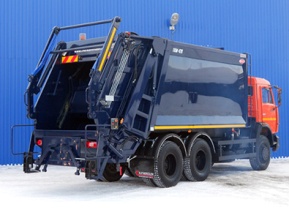 a Мусоровоз с фронтальной загрузкой2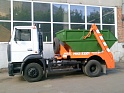 b Мусоровоз с боковой загрузкой3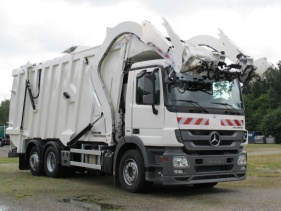 c Мусоровоз с задней загрузкой;4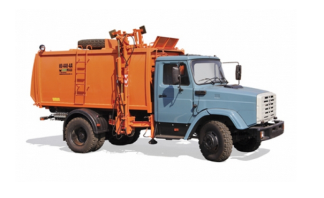 d Мусоровоз контейнерный.Маркааккумуляторной батареиКоэффициент слива электролита из АКБОбъем заливаемого в АКБ электролита, л.Количество АКБ, ед.Плотность отработанного электролита, сливаемого из АКБ i - той марки, кг\лСрок службы АКБ i - той марки, лет6СТ-550,83,621,1826СТ-600,85,511,181Трудовые функции, трудовые действия, умения в соответствии с требованиями к квалификации, на соответтвие которым проводится оценка квалификацииКритерии оценки 1ТФ А/02.5  Учет и инвентари-зация отходов производства и потребления У2 Собирать, анализировать и систематизировать данные об отходообразующих процессах на закрепленной территорииСоответствие требованиям: 1. Методических рекомендаций по оценке объемов образования отходов производства и потребления, Москва, 2003, ГУ НИЦПУРО